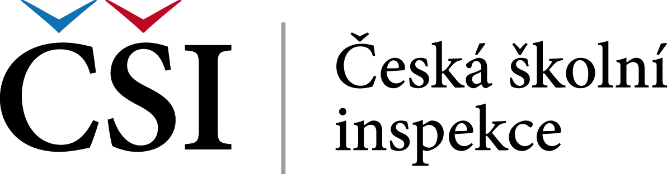 Specifikace -  elektrospotřebiče I.Všeobecné podmínky dodání:Uchazeč uvede výrobce a typ nabízeného zboží a jeho jednotkovou cenu v Kč bez DPH a s DPH, cena bude stanovena včetně dopravy a jiných souvisejících poplatků- záruční doba 24 měsícůPředmět plnění:Rychlovarná konvice (např. Tefal KI 150 D30), celkem 22 ks Specifikace:nerezobjem min. 1,7 lautomatické vypnutí při varupříkon max. 2400 WPočet: 22 ksMísto dodání: ČŠI, Ústředí, Fráni Šrámka 37, 150 21 Praha 5, Martina Jindrová, tel. 251 023 252 …6 ksČŠI, Ústecký inspektorát, W. Churchilla 6/1348, 400 01 Ústí nad Labem, Zuzana Marschnerová, tel. 607 005 319 …3 ksČŠI, Jihočeský inspektorát, Dukelská 23, 370 01 České Budějovice, Drahomíra Mauerová, tel. 607 006 709 …2 ks ČŠI, Královéhradecký inspektorát, Wonkova 1142, 500 02 Hradec Králové, Miroslava Hlaváčková, tel. 607 005 340 …3 ksČŠI, Inspektorát V Kraji Vysočina, Zborovská 3, 586 01 Jihlava, Ivana Krausová, tel. 728 868 147 …2 ksČŠI, Jihomoravský inspektorát, Křížová 22, 603 00 Brno, Romana Říkovská, tel. 543 541 257 …2 ksČŠI, Olomoucký inspektorát, Wellnerova 25, 779 00 Olomouc, Jana Čuková, tel. 723 576 318 …2 ksČŠI, Zlínský inspektorát, Zarámí 88, 760 01 Zlín, Lenka Mikešová, tel. 723 445 600 …2 ks Kávovar (např.  Saeco Aulika Focus ), celkem 6 ksSpecifikace:signalizace provozuautomatické ovládání espressa mlýnek na zrnkovou kávukapacita zásobníku na zrnkovou kávu min. 300 godnímatelný zásobník vodyukazatel množství vodyobjem zásobníku na vodu min. 2 lmožnost přípravy i z již mleté kávytryska na páruparní tlak min. 15 bar automatické čištěníenergetická třída min.  A+příkon max. 1400 WPočet: 6 ksMísto dodání: ČŠI, Ústředí, Fráni Šrámka 37, 150 21 Praha 5, Martina Jindrová, tel. 251 023 252 …2 ksČŠI, Královéhradecký inspektorát, Wonkova 1142, 500 02 Hradec Králové, Miroslava Hlaváčková, tel. 607 005 340 …1 ksČŠI, Inspektorát V Kraji Vysočina, Zborovská 3, 586 01 Jihlava, Ivana Krausová, tel. 728 868 147 …1 ksČŠI, Zlínský inspektorát, Zarámí 88, 760 01 Zlín, Lenka Mikešová, tel. 723 445 600 …2 ksChladnička s mrazničkou (např. typ BLF 5121 W), celkem 15 ksSpecifikace:energetická třída alespoň A+spotřeba energie max. 0,73 kWh/24 h, respektive max. 267 kWh/rokvyužitelný objem chladničky alespoň 190 lvyužitelný objem mrazničky alespoň 70 lchladnička - zásuvka na ovoce a zeleninu        barva - bílánapětí 220 – 240 V/50 HzPočet: 15 ksMísto dodání: ČŠI, Ústředí, Fráni Šrámka 37, 150 21 Praha 5, Martina Jindrová, tel. 251 023 252 …11 ksČŠI, Ústecký inspektorát, W. Churchilla 6/1348, 400 01 Ústí nad Labem, Zuzana Marschnerová, tel. 607 005 319 …1 ksČŠI, Liberecký inspektorát, Masarykova 801/28, 460 01 Liberec, Denisa Gujdová, tel. 607 005462 …1 ksČŠI, Jihomoravský inspektorát, Křížová 22, 603 00 Brno, Romana Říkovská, tel. 543 541 257 …1 ksČŠI, Olomoucký inspektorát, Wellnerova 25, 779 00 Olomouc, Jana Čuková, tel. 723 576 318 …1 ksMikrovlnná trouba (např. typ Mora MT 121 s), celkem 10 ks    Specifikace:volně stojícíobjem min. 20 l mikrovlnný výkon min. 700 W napětí 220 - 240 V/50 HzPočet: 10 ksMísto dodání: ČŠI, Středočeský inspektorát, Arabská 683, 160 66 Praha 6, Irena Antony, tel. 728 856 652 …3 ksČŠI, Ústecký inspektorát, W. Churchilla 6/1348, 400 01 Ústí nad Labem, Zuzana Marschnerová,tel. 607 005 319 …1 ksČŠI, Jihočeský inspektorát, Dukelská 23, 370 01 České Budějovice, Drahomíra Mauerová, tel. 607 006 709 …1 ks ČŠI, Inspektorát V Kraji Vysočina, Zborovská 3, 586 01 Jihlava, Ivana Krausová, tel. 728 868 147 …2 ksČŠI, Jihomoravský inspektorát, Křížová 22, 603 00 Brno, Romana Říkovská, tel. 543 541 257 …1 ksČŠI, Zlínský inspektorát, Zarámí 88, 760 01 Zlín, Lenka Mikešová, tel. 723 445 600 …2 ksMyčka nádobí (např. Candy CDP 5742X), celkem 1 ksSpecifikace:volně stojící myčkašířka, max. 45 cmvýška, max. 85 cmhloubka, max. 58 cmenergetická třída alespoň A++hlučnost max. 47 dBPočet: 1 ksMísto dodání: ČŠI, Středočeský inspektorát, Arabská 683, 160 66 Praha 6, Irena Antony tel. 728 856 652 …1 ks 